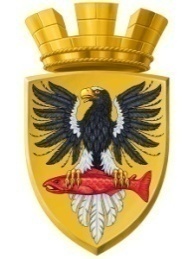                           Р О С С И Й С К А Я   Ф Е Д Е Р А Ц И ЯКАМЧАТСКИЙ КРАЙП О С Т А Н О В Л Е Н И ЕАДМИНИСТРАЦИИ ЕЛИЗОВСКОГО ГОРОДСКОГО ПОСЕЛЕНИЯот 25.01.2013                                                                                      № 39-п      г. Елизово	В соответствии с Федеральным законом от 06.10.2003 № 131-ФЗ «Об общих принципах организации местного самоуправления в Российской Федерации», Уставом Елизовского городского поселения, постановлением администрации Елизовского городского поселения от 24.12.2009 № 381-п «Об утверждении положения о комиссии по установлению и регулированию тарифов в Елизовском городском поселении, решением Собрания депутатов Елизовского городского поселения от 12.04.2011 № 51 «О делегировании депутатов Собрания депутатов Елизовского городского поселения в состав некоторых комиссий Елизовского городского поселения»ПОСТАНОВЛЯЮ:Внести в приложение к постановлению администрации Елизовского городского от 24.05.2012 № 246-п «Об утверждении состава комиссии по установлению и регулированию тарифов в Елизовском городском поселении» изменение, изложив в редакции согласно приложению.Управлению делами администрации Елизовского городского поселения опубликовать (обнародовать) настоящее постановление и разместить в сети Интернет на официальном сайте администрации Елизовского городского поселения.Настоящее постановление вступает в силу с момента его опубликования (обнародования).Контроль за исполнением настоящего постановления оставляю за собой.Глава администрации Елизовскогогородского поселения							Л.Н. ШеметоваСОСТАВкомиссии по установлению и регулированию тарифов в Елизовском городском поселении».О внесении изменений в приложение к постановлению администрации Елизовского городского поселения от 24.05.2012 № 246-п «Об утверждении состава комиссии по установлению и регулированию тарифов в Елизовском городском поселении»Приложение к постановлению администрации  Елизовского городского поселения от 25.01.2013  № 39-п«Приложение к постановлению администрации  Елизовского городского поселения от 24.05. 2012г. № 246-пПредседатель комиссииГаврилюк Любовь ВладимировнаРуководитель Управления территориального развития и тарифного регулирования администрации Елизовского городского поселенияЗаместитель председателя комиссииОстрогаМарина ГеннадьевнаРуководитель Управления финансов администрации Елизовского городского поселенияЧлены комиссииНазаренко Татьяна СергеевнаРуководитель Управления делами администрации Елизовского городского поселенияПятинкинаИрина АлександровнаНачальник отдела сводного прогнозирования и тарифного регулирования Управления территориального развития и тарифного регулирования администрации Елизовского городского поселенияЛуцева Ольга ВладимировнаСоветник отдела реформирования жилищно-коммунального комплекса и правового регулирования Управления жилищно-коммунального хозяйства администрации Елизовского городского поселенияКудрявцев Юрий АлексеевичДепутат по избирательному округу №1 Собрания депутатов Елизовского городского поселения(по согласованию)ХаритоновСергей ВладимировичДепутат по избирательному округу №4 Собрания депутатов Елизовского городского поселения(по согласованию)